The City of York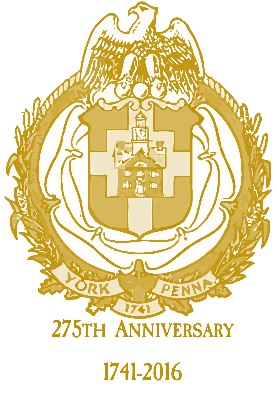 Pennsylvania101 S. George Street  PO Box 509  York PA  17405www.yorkcity.orgHonorable C. Kim Bracey, MayorMatthew Howie, MDMedical Director, Bureau of HealthLead Exposure Risk Assessment ReferralI am referring the child listed below to the City of York – Bureau of Health for a  Lead Exposure Risk Assessment because of elevated blood lead levels.I request that a Lead Exposure Risk Assessment (which includes a lead paint inspection) be performed by a certified Risk Assessor from the City of York – Bureau of Health.Physician’s Signature: _________________________  Date: ______________Physician’s Name Printed: _________________________________________Child’s Name: ______________________Child’s DOB: _______________________Address: ______________________________________________________Parent/Guardian: _______________________________________________Phone Number: ________________________________________________Date of First Test:  _____________    Lead Level: _____________________    Fingerstick or Venous: ____________   Date of Second Test: ___________   Lead Level: _____________________Fingerstick or Venous: _________________X__ Diagnosis Code R78.71 – Abnormal lead level in blood.Please fax this form to Marilou Yingling, Maternal Child Outreach Worker at 717-843-5605.If you have any questions, please call 717-849-2336.PCP Referral form 092816